Universitas Ngudi WaluyoProgram Studi S1 Farmasi, Fakultas Ilmu KesehatanSkripsi, September 2020Yosi Noviana050218A256KAJIAN POTENSI ANTIOKSIDAN EKSTRAK DAUN KERSEN (Muntingia calabura L.) DENGAN METODE DPPH (1, 1-difenil-2-pikrilhidrazin)INTISARILatar Belakang : Antioksidan merupakan senyawa yang dapat meredam kerja radikal bebas dan mengubahnya menjadi senyawa non radikal. Salah satu antioksidan alami adalah daun kersen (Muntingia calabura L.). Diketahui bahwa daun kersen mengandung senyawa flavonoid yang dapat berfungsi sebagai antioksidan. Tujuan dari penelitian ini adalah untuk mengetahui metabolit sekunder yang terkandung dalam daun kersen serta mengetahui potensi antioksidan pada daun kersen berdasarkan nilai IC50. Metode : Pengujian aktivitas antioksidan ekstrak daun kersen menggunakan instrumen spektrofotometri UV-Vis dengan metode pengukuran penangkapan radikal bebas oleh 1, 1-difenil-2-pikrilhidrazil (DPPH). Data yang di dapat berupa nilai IC50 dan % inhibisi antioksidan.Hasil : berdasarkan review yang telah dilakukan, didapatkan hasil bahwa ekstrak daun kersen (Muntingia calabura L.) memiliki senyawa metabolit sekunder berupa alkaloid, fenolik, tanin, saponin dan fenolik. Senyawa-senyawa ini berfungsi sebagai antioksidan. Nilai IC50 yang didapat pada jurnal pertama yaitu sampel segar: -291187,5 mg/L, kering: -48958,9 mg/L rontok: -245305 mg//L, jurnal ke dua 53,254 µg/mL, jurnal ketiga 6,8249 µg/mL, jurnal ke empat didapatkan % inhibisi daun kersen sebesar 52%, dan jurnal kelima dengan % inhibisi sebesar 80,50%.Kesimpulan: Ekstrak daun kersen (Muntingia calabura L.) mengandung metabolit sekunder seperti alkaloid, saponin, tanin, fenolik, flavanoid, dan steroid/terpenoid. Berdasarkan nilai IC50 ekstrak daun kersen (Muntingia calabura L.) memiliki aktivitas antioksidan pada kategori kuat sampai sangat kuat sehingga dapat digunakan sebagai antioksidan alami. Hasil % inhibisi menunjukan bahwa ekstrak daun kersen (Muntingia calabura L.) memiliki % inhibisi yang cukup besar.Kata Kunci: Antioksidan, DPPH, Muntingia calabura LNgudi Waluyo University Pharmacy Study Program Final Project, September 2020 Yosi Noviana050218A256STUDY OF ANTIOXIDANT POTENTIAL EXTRACT OF KERSEN LEAVES (Muntingia calabura L.) USING DPPH METHOD (1, 1-diphenyl-2 picrylhydrazine)ABSTRACTBackground: Antioxidants are compounds that can reduce the work of free radicals and turn them into non-radical compounds. One of the natural antioxidants is cherry leaves (Muntingia calabura L.). It is known that cherry leaves contain flavonoid compounds that can function as antioxidants. This study aims to determine the secondary metabolites contained in cherry leaves and to determine the antioxidant potential in cherry leaves based on the IC50 value.Method: Testing the antioxidant activity of cherry leaf extract using UV-Vis spectrophotometric instruments with a method of measuring free radical scavenging by 1, 1-diphenyl-2-picrylhydrazyl (DPPH). The data obtained are IC50 values and % antioxidant inhibition.Result: Based on the review that has been done, the results show that the cherry leaf extract (Muntingia calabura L.) has secondary metabolites in the form of alkaloids, phenolics, tannins, saponins and phenolics. These compounds function as antioxidants. The IC50 value obtained in the first journal is fresh sample: -291187.5 mg/L, dry: -48958.9 mg/L loss: -245305 mg/L, second journal 53.254 µg/mL, third journal 6.8249 µg mL, the fourth journal obtained% inhibition of cherry leaves by 52%, and the fifth journal with% inhibition of 80.50%.Conclusion: Cherry leaf extract (Muntingia calabura L.) contains secondary metabolites such as alkaloids, saponins, tannins, phenolics, flavonoids, and steroids / terpenoids. Based on the IC50 value, cherry leaf extract (Muntingia calabura L.) has antioxidant activity in the strong to very strong category so that it can be used as a natural antioxidant. The results of % inhibition showed that the cherry leaf extract (Muntingia calabura L.) had a fairly large % inhibition.Keywords: Antioxidants, DPPH, Muntingia calabura L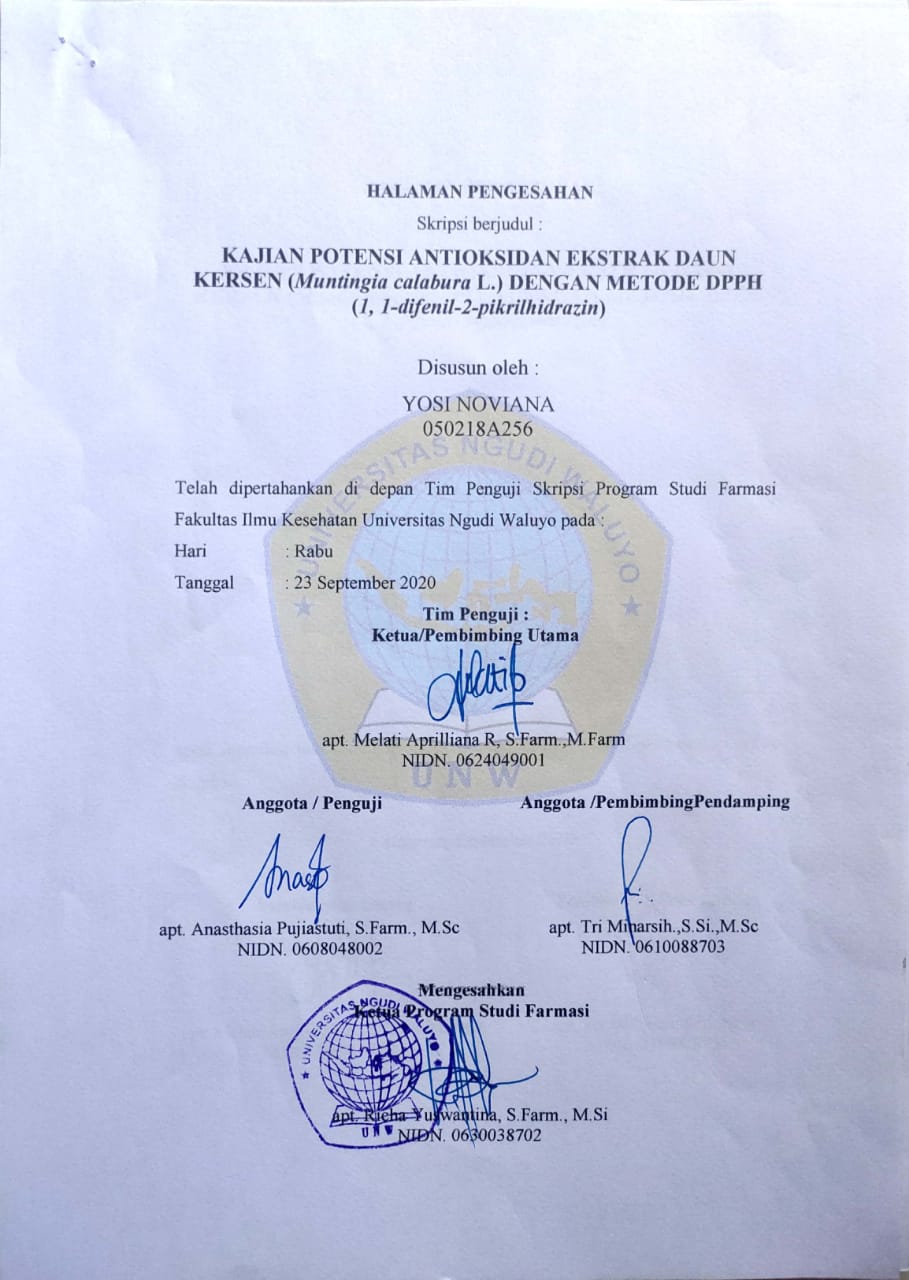 